Cesena, 24/10/20Circolare 43-20A tutte le famigliep.c. al personaleOggetto: proclamazione eletti rappresentanti genitori per i consigli di classe di entrambi i plessiSi dà notizia, con l’allegato sotto riportato, dei risultati delle elezioni dei rappresentanti genitori di classe. Grazie per la collaborazione allegato a 44-20 - proclamazione eletti rappresentanti genitori.pdfIl DS 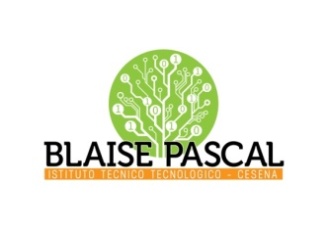 ISTITUTO Superiore 
Pascal/ComandiniP.le Macrelli, 100 
47521 Cesena 
Tel. +39 054722792 
Cod.fisc. 90076540401 - Cod.Mecc. FOIS01100L
FOIS01100L@istruzione.itFOIS01100L@pec.istruzione.it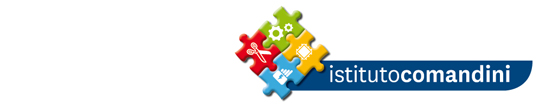 